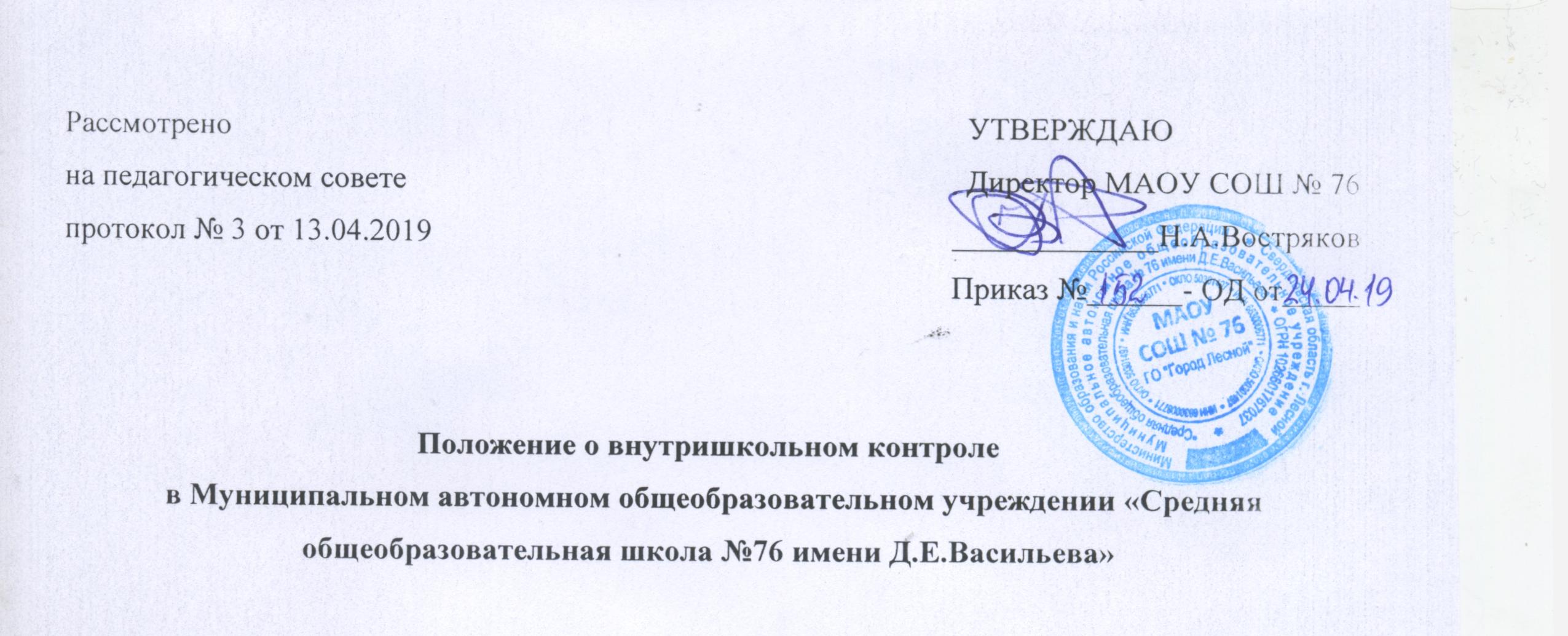 1. Общие положения1.1. Настоящее положение о внутришкольном контроле в Муниципальном автономном общеобразовательном учреждении «Средняя общеобразовательная школа №76 имени Д.Е.Васильева»(далее – Положение) разработано в соответствии со следующим:1.1.1. Нормативными правовыми документами федерального уровня:– Федеральным законом от 29.12.2012 № 273-ФЗ «Об образовании в Российской Федерации»;– федеральным государственным образовательным стандартом начального общего образования, утвержденным приказом Минобрнауки от 06.10.2009 № 373;– федеральным государственным образовательным стандартом основного общего образования, утвержденным приказом Минобрнауки от 17.12.2010 № 1897;– федеральным государственным образовательным стандартом среднего общего образования, утвержденным приказом Минобрнауки от 17.05.2012 № 413;– федеральным компонентом государственного образовательного стандарта, утвержденным приказом Минобразования от 05.03.2004 № 1089;– федеральным базисным учебным планом, утвержденным приказом Минобразования от 09.03.2004 № 1312;– Порядком организации и осуществления образовательной деятельности по основным 
общеобразовательным программам, утвержденным приказом Минобрнауки от 30.08.2013 № 1015;– СанПиН 2.4.2.2821-10 «Санитарно-эпидемиологические требования к условиям и организации обучения в общеобразовательных учреждениях», утвержденными постановлением главного санитарного врача от 29.12.2010 № 189.1.1.2. Локальными нормативными актами и документами МАОУ СОШ 76 :– уставом МАОУ СОШ 76 ;– положением о внутренней системе качества образования (ВСОКО);– положением о самообследовании;– основной общеобразовательной программой по уровням общего образования;– программой развития МАОУ СОШ 76 ;– положением о педагогическом совете.1.2. Настоящее Положение определяет содержание внутришкольного контроля (ВШК) в 
в Муниципальном автономном общеобразовательном учреждении «Средняя общеобразовательная школа №76 имени Д.Е.Васильева» (далее МАОУ СОШ 76), регламентирует порядок  его организации и проведение уполномоченными лицами.1.3. Положение о ВШК разрабатывается и утверждается в ОО в установленном порядке.1.4. В настоящее Положение в установленном порядке могут вноситься изменения и (или) дополнения.2. Цели, задачи и принципы ВШК2.1. Главной целью ВШК в муниципальном бюджетном образовательном учреждении МАОУ СОШ 76 является создание условий для эффективного функционирования МАОУ СОШ 76 , обеспечения ее конкурентоспособности на рынке образовательных услуг.2.2. Задачи ВШК:– оптимизация структуры управления МАОУ СОШ 76;– обеспечение непрерывного профессионального развития кадров;– своевременное выявление и анализ рисков образовательной деятельности;– создание условий для обеспечения положительной динамики качества образовательных результатов учащихся.2.3. Независимо от направления в процедурах ВШК реализуются принципы:– планомерности;– обоснованности;– полноты контрольно-оценочной информации;– открытости;– результативности;– непрерывности.2.4. Ежегодному обязательному планированию подлежит ВШК реализации основной 
общеобразовательной программы (ООП). План ВШК реализации ООП является частью годового плана работы МАОУ СОШ 76.2.5. ВШК ресурсного обеспечения образовательной деятельности проводят в объеме, необходимом для подготовки отчета о самообследовании.3. Структура ВШК3.1. Функции ВШК:– информационно-аналитическая;– контрольно-диагностическая;– коррективно-регулятивная;– стимулирующая.3.2. Направления ВШК:– соблюдение действующего законодательства;– соблюдение устава, Правил внутреннего распорядка, локальных нормативных актов;– процесс и результаты реализации ООП;– эффективность дополнительных образовательных услуг;– качество ресурсного обеспечения образовательной деятельности.3.2.1. Ежегодному обязательному планированию подлежит ВШК реализации ООП. План ВШК реализации ООП является частью годового плана работы МАОУ СОШ 76 .3.2.2. ВШК ресурсного обеспечения образовательной деятельности проводят в объеме, необходимом для подготовки отчета о самообследовании.3.3. Субъекты ВШК:– руководитель образовательной организации и его заместители;– должностные лица согласно должностным инструкциям;– педагоги.4. Виды и методы ВШК4.1. ВШК может быть плановым и оперативным. В плановом и оперативном контроле различают виды 
ВШК:– комплексный контроль;– фронтальный контроль;– тематический контроль.4.2. Формы ВШК:– классно-обобщающий;– тематически-обобщающий;– предметно-обобщающий;– обзорный;– персональный.4.3. Методы ВШКЭкспертиза документов:– локальных нормативных актов;– программно-методической документации педагогических работников;– учебной документации обучающихся;– журнала успеваемости;– журнала внеурочной деятельности/факультативов;– дневников учащихся.Посещение/просмотр видеозаписи учебных занятий и мероприятий:– уроков;– курсов внеурочной деятельности;– внеурочных мероприятий.Изучение мнений:– индивидуальные беседы;– анкетирование.Диагностики/контрольные срезы:– административные контрольные письменные работы;– онлайн-тесты.5. Порядок проведения ВШК5.1. ВШК в ОО осуществляется:– в соответствии с годовым планом работы МАОУ СОШ 76 /планом ВШК;– на основании обращений участников образовательных отношений.5.2. ВШК осуществляют:– в плановом режиме субъект (контролирующий), определенный в плане ВШК;– при оперативном контроле – лицо/группа лиц, назначаемое(ая) руководителем МАОУ СОШ 76 ;– к участию в контроле могут привлекаться эксперты из числа научно-педагогической общественности города.Контроль проводится в соответствии с планом, разрабатываемым заместителем руководителя по оценке качества и утверждаемым распорядительным актом руководителя МАОУ СОШ 76 .5.3. Результаты ВШК оформляют в виде итогового документа: справки, аналитического доклада.5.4. Процедура представления результатов ВШК включает:– ознакомление объекта ВШК (если это физическое лицо) с темой, содержанием и задачами ВШК;– доведение до объекта ВШК (если это физическое лицо) информации о результатах.5.5. По итогам ВШК организуется обсуждение итоговых материалов ВШК с целью принятия решений:– о проведении повторного контроля с привлечением специалистов-экспертов;– поощрении работников;– привлечении к дисциплинарной ответственности должностных лиц;– иных решениях в пределах компетенции МАОУ СОШ 76 .6. Связь ВШК, ВСОКО и самообследования6.1. Внутришкольный контроль осуществляется с использованием информации ВСОКО.6.2. Должностные лица одновременно могут выступать и субъектами ВСОКО, и субъектами ВШК.6.3. Информация по итогам оценки содержания, условий реализации и результатов освоения учащимися 
образовательных программ используется как средство ВШК.6.4. Субъекты ВШК организуют подготовку отчета о самообследовании и обеспечивают его соответствие 
федеральным требованиям.7. Документационное сопровождение ВШК7.1. Документационное сопровождение ВШК в МАОУ СОШ 76  включает следующие организационно-распорядительные документы:– распорядительный акт об утверждении годового плана ВШК;– план-задание на проведение оперативного контроля;– итоговый документ: справку, аналитический доклад.7.2. Документация хранится в соответствии с номенклатурой дел.